		Agreement		Concerning the Adoption of Harmonized Technical United Nations Regulations for Wheeled Vehicles, Equipment and Parts which can be Fitted and/or be Used on Wheeled Vehicles and the Conditions for Reciprocal Recognition of Approvals Granted on the Basis of these United Nations Regulations*(Revision 3, including the amendments which entered into force on 14 September 2017)_________		Addendum 116 – UN Regulation No. 117		Revision 4 - Amendment 2Supplement 10 to the 02 series of amendments – Date of entry into force: 11 January 2020		Uniform provisions concerning the approval of tyres with regard to rolling sound emissions and/or to adhesion on wet surfaces and/or to rolling resistanceThis document is meant purely as documentation tool. The authentic and legal binding text is: ECE/TRANS/WP.29/2019/54.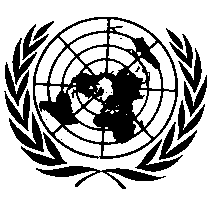 _________UNITED NATIONSParagraph 2.1., amend to read:"2.1.	"Type of tyre" means tyres which do not differ in such essential characteristics as:" Paragraph 5. and its subparagraphs, amend to read:"5.	Approval5.1.	If the representative tyre size of the type of tyre submitted for approval pursuant to this Regulation meets the requirements of paragraphs 6. and 7. below, approval of that type of tyre shall be granted.5.2.	An approval number according to Schedule 4 to the Revision 3 of the 1958 Agreement shall be assigned to the type of tyre approved. The same Contracting Party may not assign the same number to another type of tyre.5.2.1.	Instead of granting the original type approval number pursuant to UN Regulation No. 117, upon the request of the manufacturer, the Type Approval Authority may grant the type approval number, which had been granted before to that type of tyre pursuant to UN Regulations Nos. 30 or 54 with the subsequent extension number.5.2.2.	The communication form mentioned in paragraph 5.3. below shall identify specific performance parameters of UN Regulation No. 117 by the following suffixes:S	To identify additional conformity to the requirements on tyre rolling sound emissions;W	To identify additional conformity to the requirements on tyre adhesion on wet surfaces;R	To identify additional conformity to the requirements on tyre rolling resistance.	Taking into account that two stages are defined for rolling sound and rolling resistance specifications in paragraphs 6.1. and 6.3. below, S and R will be followed either by the suffix "1" for compliance to stage 1 or by the suffix "2" for compliance to stage 2.5.3.	Notice of approval or extension of approval or refusal of approval of a type of tyre pursuant to this Regulation shall be communicated to the Parties to the Agreement, which apply this Regulation by means of a form conforming to the model in Annex 1 to the Regulation.5.3.1.	With reference to paragraph 5.2.1. above, tyre manufacturers are entitled to submit an application for extension of type approval to the requirements of other Regulations relevant to the tyre type. In that case, a copy of the relevant type approval communication(s), as issued by the relevant Type Approval Authority, shall be attached to the application for extension of approval. All applications for extension of approval(s) shall only be granted by the Type Approval Authority which issued the original approval for the tyre.5.3.1.1.	When extension of approval is granted to incorporate into the communication form (see Annex 1 to this Regulation) certification(s) of conformity to other Regulations, (all) the specific type approval number(s) and the Regulation itself shall be added to item 9. of Annex 1 "Communication form".5.3.1.2.	The suffix(es) mentioned in paragraph 5.2.2. above shall be preceded by the two digits identifying the series of amendments of the prescription on tyre performances for UN Regulation No. 117, e.g. 02S2 to identify the second series of amendments on tyre road rolling sound emissions at stage 2 or 02S1WR1 to identify the second series of amendments on tyre road rolling sound emissions at stage 1, tyre adhesion on wet surfaces and rolling resistance at stage 1 (see paragraph 6.1. below for stage 1 and stage 2 definitions).5.4.	In the space referred to in paragraph 4.3. and in accordance with the requirements of paragraph 4.4. above there shall be affixed to every tyre size, conforming to the type of tyre approved under this Regulation, an international approval mark consisting of:5.4.1.	A circle surrounding the letter "E" followed by the distinguishing number of the country which has granted approval;12 and5.4.2.	The part of the approval number specified in paragraph 3 Section 3 of Schedule 4 to the Revision 3 of the 1958 Agreement, which shall be placed close to the circle prescribed in paragraph 5.4.1. above either above or below the "E" or to the left or right of that letter.5.4.3.	... "(Footnote 12 remains unchanged).Annex 1 "Communication", introductory part, amend to read:"Annex 1		Communication(Maximum format: A4 (210 x 297 mm))11Concerning:2		Approval granted				Approval extended				Approval refused				Approval withdrawn				Production definitively discontinuedof a type of tyre with regard to "rolling sound emission level" and/or "adhesion performance on wet surfaces" and/or "rolling resistance" pursuant to UN Regulation No. 117Approval No3.......................		                    Suffix(es)4 .......................1.	… …_________________________		Distinguishing number of the country which has granted/extended/refused/withdrawn approval (see approval provisions in this Regulation).	2	Strike out what does not apply.	3	According to Schedule 4 to Revision 3 of the 1958 Agreement.	4	According to paragraphs 5.2.2. and 5.3.1.2. of this Regulation."Annex 7, Appendix 2, Part 2, paragraph 5., amend to read: "5.	Test results: mean fully developed decelerations (m/s²) / traction coefficient"E/ECE/324/Rev.2/Add.116/Rev.4/Amend.2−E/ECE/TRANS/505/Rev.2/Add.116/Rev.4/Amend.2E/ECE/324/Rev.2/Add.116/Rev.4/Amend.2−E/ECE/TRANS/505/Rev.2/Add.116/Rev.4/Amend.229 January 2020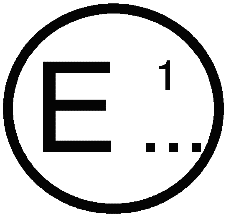 Issued by:Name of administration:..................................................................................................................Run numberSpecificationSRTT 
(1st test)CandidateCandidateSRTT 
(2nd test)123456MeanStd-deviationCV (%)< 6 %Validation SRTT(SRTT) ≤ 5 %SRTT averageSnow grip index1.00